COMITÉ EXÉCUTIF 
  DU FONDS MULTILATÉRAL AUX FINS 
  D’APPLICATION DU PROTOCOLE DE MONTRÉAL
Quatre-vingt-huitième réunionMontréal, 15 – 19 novembre 2021COOPÉRATION BILATÉRALE Le présent document donne un aperçu des demandes présentées par les agences bilatérales. En raison des contraintes imposées à cause de la pandémie de COVID-19, les Parties au Protocole de Montréal n’ont pas été en mesure d’approuver le niveau de reconstitution du Fonds multilatéral pour 2021-2023. Les Parties à la Trente-troisième Réunion ont notamment décidé d’adopter un budget provisoire à jour du Fonds multilatéral pour la période triennale 2021-2023 (décision XXXIII/1) et un niveau de contribution indicatif provisoire pour les Parties en 2022, dans l’attente de la décision finale des Parties concernant un budget révisé du Fonds pour la période triennale 2021-2023 (décision XXXIII/2). Le financement de ces demandes, outre le financement de la demande concernant les projets de coopération bilatérale approuvée lors de la 87e, le cas échéant, est inférieur au niveau maximal de coopération bilatérale autorisé calculé en fonction des décisions susmentionnées des Parties. Le présent document renvoie aux documents de réunion pertinents qui comprennent une analyse des demandes bilatérales et une recommandation sur l’année d’affectation pour la coopération bilatérale. Aperçu Dix projets, d’une valeur de 4 142 026 $US, ont été soumis par quatre agences bilatérales, comme cela est indiqué au tableau 1. Tableau 1. Projets de coopération bilatérale soumis à la 88e réunion (1) UNEP/OzL.Pro/ExCom/88/43(2) UNEP/OzL.Pro/ExCom/88/39(3) UNEP/OzL.Pro/ExCom/88/43(4) UNEP/OzL.Pro/ExCom/88/43(5) UNEP/OzL.Pro/ExCom/88/44(6) UNEP/OzL.Pro/ExCom/88/56(7) UNEP/OzL.Pro/ExCom/88/43a PNUD à titre d’agence d’exécution principale, et ONUDI à titre d’agence de coopération b PNUD à titre d’agence d’exécution principale. Brésil : Préparation de projet pour la phase III du plan de gestion de l’élimination des HCFC (PGEH) – (Allemagne) Description du projetLe gouvernement de l’Allemagne a présenté, en sa qualité d’agence de coopération, une demande concernant la préparation de la phase III du PGEH pour le Brésil, avec le PNUD à titre d’agence d’exécution principale et l’ONUDI à titre d’agence de coopération, comme on peut le voir au tableau 1. Le PNUD a demandé 40 000 $US, plus les coûts d’appui d’agence de 2 800 $US; et l’ONUDI a demandé 25 000 $US, plus les coûts d’appui d’agence de 1 750 $US, dans les modifications de leur programme de travail respectif pour 2021. Le PNUD a fourni une description des activités requises pour la préparation d’une stratégie globale pour la phase III du PGEH au Brésil, avec les coûts correspondants dans les modifications de son programme de travail. Observations du SecrétariatLe Secrétariat a noté que le financement demandé pour la préparation de projet est conforme aux exigences figurant dans la décision 71/42, et que la phase III du PGEH au Brésil permettra d’éliminer 100 pour cent de la consommation de HCFC par rapport à la valeur de référence d’ici le 1er janvier 2030, à l’exception du reliquat aux fins d’entretien. Recommandations du SecrétariatLe Secrétariat recommande l’approbation globale de la préparation de projet pour la phase III du plan de gestion de l’élimination des HCFC au Brésil, au niveau de financement présenté au tableau 1. Maurice : Assistance technique pour la préparation d’un rapport de vérification de la consommation de HCFC (Allemagne) Description du projetLe Comité exécutif a prié les agences bilatérales et d’exécution d’inclure dans les modifications de leur programme de travail respectif devant être soumis à la 88e réunion le financement pour la préparation de rapports de vérification pour certains pays visés à l’article 5. Le gouvernement de l’Allemagne, en sa qualité d’agence d’exécution principale, demande un financement pour la vérification de la phase I du PGEH pour Maurice, comme on peut le voir au tableau 1. Observations du SecrétariatLe Secrétariat a constaté que le financement demandé était conforme aux fonds approuvés pour des vérifications analogues lors de précédentes réunions. Il a par ailleurs noté que le rapport de vérification doit être présenté au moins 10 semaines avant la réunion du Comité exécutif au cours de laquelle la prochaine tranche de financement du PGEH sera demandée. Recommandation du SecrétariatLe Secrétariat recommande l’approbation globale de la préparation du rapport de vérification concernant la phase I du plan de gestion de l’élimination des HCFC (PGEH) pour Maurice, au niveau de financement figurant au tableau 1, étant entendu que ce rapport devra être présenté au moins 10 semaines avant la réunion du Comité exécutif au cours de laquelle la prochaine tranche de financement du PGEH sera demandée.Colombie : Préparation de projet pour le plan de gestion de Kigali/HFC (Allemagne)Description du projetLe gouvernement de l’Allemagne a présenté, en sa qualité d’agence de coopération, une demande concernant la préparation de la phase I du plan de gestion de Kigali/HFC pour la Colombie, avec le PNUD à titre d’agence d’exécution principale, comme on peut le voir au tableau 1. Observations du SecrétariatLors de la 87e réunion, les fonds pour la préparation du plan de gestion de Kigali/HFC pour la Colombie ont été approuvés au niveau de 220 000 $US, plus les coûts d’appui d’agence de 15 400 $US pour le PNUD, conformément à la décision 87/50. Le Secrétariat a récemment indiqué que cette approbation devrait inclure un financement de 70 000 $US, plus les coûts d’appui d’agence de 9 100 $US pour le gouvernement de l’Allemagne (à titre d’agence de coopération), lequel a été malheureusement omis lors de la 87e réunion. Le PNUD a confirmé la restitution, à la 88e réunion, des fonds associés à la part de l’agence de coopération. Recommandation du Secrétariat Le Comité exécutif pourrait souhaiter prendre note :Du fait que le financement de la préparation du plan de gestion de Kigali/HFC pour la Colombie approuvé lors de la 87e réunion et s’élevant à 220 000 $US, plus les coûts d’appui d’agence pour le PNUD, devait plutôt totaliser 150 000 $US, plus les coûts d’appui d’agence du PNUD, et 70 000 $US, plus les coûts d’appui d’agence pour le gouvernement de l’Allemagne; Du fait que le PNUD restituera au Fonds multilatéral lors de la 88e réunion les fonds approuvés de 70 000 $US, plus les coûts d’appui d’agence de 4 900 $US, pour l’activité mentionnée à l’alinéa a) ci-dessus; Du fait que le montant de 70 000 $US, plus les coûts d’appui d’agence de 9 100 $US sera attribué au gouvernement de l’Allemagne lors de la 88e réunion, pour l’activité mentionnée à l’alinéa a) et au tableau 1 ci-dessus. Recommandation générale Le Comité exécutif pourrait souhaiter demander au Trésorier de déduire les coûts des projets bilatéraux approuvés lors de la 88e réunion, comme suit : XX $US (y compris les coûts d’appui d’agence) du solde de la contribution bilatérale du gouvernement de l’Autriche pour 2021; XX $US (y compris les coûts d’appui d’agence) du solde de la contribution bilatérale du gouvernement de l’Allemagne pour 2021 et 2022; XX $US (y compris les coûts d’appui d’agence) du solde de la contribution bilatérale du gouvernement de l’Italie pour 2021; XX $US (y compris les coûts d’appui d’agence) du solde de la contribution bilatérale du gouvernement du Japon pour 2021.NATIONSUNIES NATIONSUNIES           EP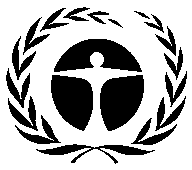 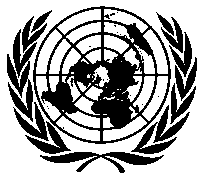 Programme desNations Unies pourl’environnementDistr.GÉNÉRALEUNEP/OzL.Pro/ExCom/88/2910 novembre 2021
FRANÇAISORIGINAL: ANGLAISAgencePaysTitre du projetFinancement demandé ($US)Coûts d’appui ($US)Montant recommandé ($US)DocumentAutricheChinePlan de gestion de l’élimination des HCFC (phase II, troisième tranche)350 00041 833391 833(1)Sous-total350 00041 833391 833AllemagneBrésilaPréparation du plan de gestion de l’élimination des HCFC (phase III) 25 0003 25028 250Présent document AllemagneBrésilPlan de gestion de l’élimination des HCFC (phase II, cinquième tranche)1 500 000166 9411 666 941(2)AllemagneChinePlan de gestion de l’élimination des HCFC (phase II, quatrième tranche) (plan du secteur de l’entretien des appareils de réfrigération et de climatisation et programme de facilitation) 600 00071 122671 122(3)AllemagneChinePlan de gestion de l’élimination des HCFC (phase II, quatrième tranche) (plan du secteur de la mousse de polystyrène extrudé)600 00073 535673 535(4)AllemagneColombiebPréparation du plan de gestion de Kigali/HFC 70 0009 10079 100Présent documentAllemagneColombiePlan de gestion de l’élimination des HCFC (phase II, quatrième tranche)54 3006 97361 273(5)AllemagneMauriceRapport de vérification de la mise en œuvre de la phase I du plan de gestion de l’élimination des HCFC 30 0003 90033 900Présent documentSous-total2 879 300334 8213 214 121ItalieNigériaPlan de gestion de l’élimination des HCFC (phase II, deuxième tranche) 234 40030 472264 872(6)Sous-total234 40030 472264 872JaponChinePlan de gestion de l’élimination des HCFC (phase II, quatrième tranche)240 00031 200271 200(7)Sous-total 240 00031 200271 200Total3 703 700438 3264 142 026